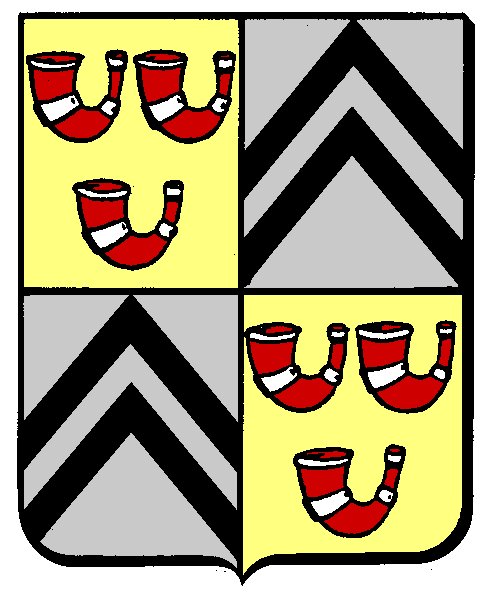 COMMUNE DE BRAINE-LE-CHÂTEAUASSOCIATIONS SOCIO-CULTURELLESFICHE SIGNALETIQUE 2023-2024. (valant demande de subvention pour l’année budgétaire 2024).Composition du comitéOpérations financières : mode - C.C.P., banque, etc … : …………………………………………..N° de compte : …………………………………………. Au nom de ………………………………..Remarques : renseignements complémentaires :…………………………………………………………………………………………………………………………………………………………………………………………………………………………………………Tenue à jour du dossier : toute modification apportée au présent tableau doit être signalée immédiatement à l'administration communale.Nom de l'association :…………………………………………………………………Adresse (local) :…………………………………………………………………N° de téléphone :…………………………………………………………………Activités détaillées :………………………………………………………………………………………………………………………………………………………………………………………………………Nom, prénomAdresseTéléphonecourrielPrésident…………………………………………………………………………………………………………………Secrétaire…………………………………………………………………………………………………………………Trésorier…………………………………………………………………………………………………………………Membres……………………………………………………………………………………………………………………………………………………………………………………………………………………………………………………………………………………………………………………………………………………………………………………………………………………………………………………………………………………………………………………………………………………………………………………………